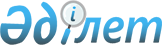 "Байланыс қызметтерінің сапа көрсеткіштерін бекіту туралы" Қазақстан Республикасы Ақпарат және коммуникациялар министрінің 2017 жылғы 22 қарашадағы № 410 бұйрығына өзгеріс енгізу туралыҚазақстан Республикасы Цифрлық даму, инновациялар және аэроғарыш өнеркәсібі министрінің 2021 жылғы 19 ақпандағы № 64/НҚ бұйрығы. Қазақстан Республикасының Әділет министрлігінде 2021 жылғы 20 ақпанда № 22242 болып тіркелді
      БҰЙЫРАМЫН:
      1. "Байланыс қызметтерінің сапа көрсеткіштерін бекіту туралы" Қазақстан Республикасы Ақпарат және коммуникациялар министрінің 2017 жылғы 22 қарашадағы № 410 бұйрығына (Нормативтік құқықтық актілерді мемлекеттік тіркеу тізілімінде № 16064 болып тіркелген, 2018 жылғы 18 қаңтарда Қазақстан Республикасы нормативтік құқықтық актілерінің эталондық бақылау банкінде жарияланған) мынадай өзгеріс енгізілсін:
      көрсетілген бұйрықпен бекітілген Байланыс қызметтерінің сапа көрсеткіштері осы бұйрыққа қосымшаға сәйкес жаңа редакцияда жазылсын.
      2. Қазақстан Республикасы Цифрлық даму, инновациялар және аэроғарыш өнеркәсібі министрлігінің Телекоммуникациялар комитеті заңнамада белгіленген тәртіппен:
      1) осы бұйрықты Қазақстан Республикасының Әділет министрлігінде мемлекеттік тіркеуді;
      2) осы бұйрықты Қазақстан Республикасы Цифрлық даму, инновациялар және аэроғарыш өнеркәсібі министрлігінің интернет-ресурсында орналастыруды;
      3) осы бұйрық мемлекеттік тіркелгеннен кейін он жұмыс күні ішінде Қазақстан Республикасы Цифрлық даму, инновациялар және аэроғарыш өнеркәсібі министрлігінің Заң департаментіне осы тармақтың 1) және 2) тармақшаларында көрсетілген іс-шараларының орындалуы туралы мәліметтер ұсынуды қамтамасыз етсін.
      3. Осы бұйрықтың орындалуын бақылау жетекшілік ететін Қазақстан Республикасының Цифрлық даму, инновациялар және аэроғарыш өнеркәсібі вице-министріне жүктелсін.
      4. Осы бұйрық алғаш ресми жарияланған күнінен кейін күнтізбелік он күн өткен соң қолданысқа енгізіледі. Байланыс қызметтерінің сапа көрсеткіштері
      Аббревиатуралар мен қысқартулар тізімі: 
      MOS – сөйлеу түсінігін орташа бағалау 
      HTTP – деректерді жіберу хаттамасы 
      FTP – желі бойынша файлдарды жіберу хаттамасы 
      WEB - интернет кеңістік 
      ІP – желіаралық хаттама 
      ТОБЖ – талшықты-оптикалық байланыс желісі
      Ескертпе:
      _______________________________
      і деректерді (тестілік файлдарды) жүктеудің сәтсіз талаптары санының белгілі уақыт кезеңінде деректерді жүктеу талаптарының жалпы санына пайызбен көрсетілген қатынасы; 
      іі HTTP WEB парақты жүктеудің сәтті талаптары санының белгілі уақыт кезеңінде HTTP WEB-парақты жүктеу талаптарының жалпы санына пайызбен көрсетілген қатынасы; 
      ііі Өлшеулер жүргізілетін орындар кластары: 
      С1С - Әуежайлар, теміржол/сапаржай вокзалдары, бизнес орталықтары, әкімшілік кешендер, көрмелік алаңдар, мәдени-бұқаралық іс-шараларды өткізу орындары 
      Д0 - 1 миллионнан астам халқы бар қалалар 
      Д1 - Республикалық маңызы бар және (немесе) халқы 300 мың адамнан асатын қалалар 
      Д2 - Қалалық жер (халқы 50000-нан 300000 адамға дейін болатын орта және үлкен қалалар) 
      Д3 - 50000 адамға дейінгі халқы бар ауылдық жерлер және шағын қалалар 
      О1С - Келіп түскен өтініштер негізіндегі өлшемдер
      іv құрылыстардың тығыздығына байланысты елді мекендердің типтері:
      1 - құрылыс тығыздығы жоғары қала (үй-жайлардың сыртынан);
      2 - құрылыс тығыздығы төмен қала, шеттегі аймақтар (үй-жайлардың сыртынан);
      3 - ауылдық жер (лицензиялық міндеттемелерге сәйкес желімен қамтылған, үй-жайлардың сыртынан);
      4 - автомобиль жолдары (лицензиялық міндеттемелерге сәйкес желімен қамтылған)
      v әртүрлі елді мекендер типтерінде желінің қолжетімділігі қамтамасыз етілетін бос кеңістіктің қабылдау нүктелеріндегі сигналдың ең төменгі деңгейі сигналдың таралуы кезінде өшуімен (бөгеуілдерді ескере отырып) айқындайды; 
      vі бастапқы мәндердің жол берілетін пайызы көрсетілген технологиялардың желісімен қамтылған учаскелерде алынған мәндердің жалпы санынан бастапқы мәннен төмен мәндердің үлесі ретінде есептеледі.
					© 2012. Қазақстан Республикасы Әділет министрлігінің «Қазақстан Республикасының Заңнама және құқықтық ақпарат институты» ШЖҚ РМК
				
      Қазақстан Республикасының 
Цифрлық даму, инновациялар және 
аэроғарыш өнеркәсібі министрі 

Б. Мусин
Қазақстан Республикасының
Цифрлық даму, инновациялар
және аэроғарыш
өнеркәсібі министрінің
2021 жылғы 19 ақпандағы
№ 64/НҚ Бұйрығына
қосымшаҚазақстан Республикасы
Ақпарат және коммуникациялар 
министрінің
2017 жылғы 22 қарашадағы
№ 410 бұйрығымен
бекітілген
№
Ұялы байланыс қызметтерінің сапа көрсеткішінің атауы
Ұялы байланыс қызметтерінің сапа көрсеткішінің атауы
Ұялы байланыс қызметтерінің сапа көрсеткішінің атауы
Ұялы байланыс қызметтерінің сапа көрсеткішінің атауы
Көрсеткіштің мәні
Көрсеткіштің мәні
Дауыс байланысы қызметтерінің сапа көрсеткіштері
Дауыс байланысы қызметтерінің сапа көрсеткіштері
Дауыс байланысы қызметтерінің сапа көрсеткіштері
Дауыс байланысы қызметтерінің сапа көрсеткіштері
Дауыс байланысы қызметтерінің сапа көрсеткіштері
Дауыс байланысы қызметтерінің сапа көрсеткіштері
Дауыс байланысы қызметтерінің сапа көрсеткіштері
1
Ұялы байланыс желісінің абонентімен қосылуды орнату кезінде шақырулардың жалпы санынан сәтсіз шақырулардың үлесі
Ұялы байланыс желісінің абонентімен қосылуды орнату кезінде шақырулардың жалпы санынан сәтсіз шақырулардың үлесі
Ұялы байланыс желісінің абонентімен қосылуды орнату кезінде шақырулардың жалпы санынан сәтсіз шақырулардың үлесі
Ұялы байланыс желісінің абонентімен қосылуды орнату кезінде шақырулардың жалпы санынан сәтсіз шақырулардың үлесі
3%
3%
2
Тіркелген телефон байланысы желісінің абонентімен қосылуды орнату кезінде шақырулардың жалпы санынан сәтсіз шақырулардың үлесі
Тіркелген телефон байланысы желісінің абонентімен қосылуды орнату кезінде шақырулардың жалпы санынан сәтсіз шақырулардың үлесі
Тіркелген телефон байланысы желісінің абонентімен қосылуды орнату кезінде шақырулардың жалпы санынан сәтсіз шақырулардың үлесі
Тіркелген телефон байланысы желісінің абонентімен қосылуды орнату кезінде шақырулардың жалпы санынан сәтсіз шақырулардың үлесі
2.5%
2.5%
3
Абоненттің бастамасынсыз орнатылған қосылулардың ажырауымен аяқталған шақырулардың үлесі
Абоненттің бастамасынсыз орнатылған қосылулардың ажырауымен аяқталған шақырулардың үлесі
Абоненттің бастамасынсыз орнатылған қосылулардың ажырауымен аяқталған шақырулардың үлесі
Абоненттің бастамасынсыз орнатылған қосылулардың ажырауымен аяқталған шақырулардың үлесі
3%
3%
4
Сөздерді беру сапасы бойынша нормативтерді қанағаттандырмайтын шақырулардың үлесі 

(MOS POLQA < 2,8)
Сөздерді беру сапасы бойынша нормативтерді қанағаттандырмайтын шақырулардың үлесі 

(MOS POLQA < 2,8)
Сөздерді беру сапасы бойынша нормативтерді қанағаттандырмайтын шақырулардың үлесі 

(MOS POLQA < 2,8)
Сөздерді беру сапасы бойынша нормативтерді қанағаттандырмайтын шақырулардың үлесі 

(MOS POLQA < 2,8)
8%
8%
5
 Ұялы байланыс желісінде сол өңірдегі ұялы байланыс желісімен телефон қосылуын орнатуды аяқтаудың орташа уақыты 
 Ұялы байланыс желісінде сол өңірдегі ұялы байланыс желісімен телефон қосылуын орнатуды аяқтаудың орташа уақыты 
 Ұялы байланыс желісінде сол өңірдегі ұялы байланыс желісімен телефон қосылуын орнатуды аяқтаудың орташа уақыты 
 Ұялы байланыс желісінде сол өңірдегі ұялы байланыс желісімен телефон қосылуын орнатуды аяқтаудың орташа уақыты 
 8 сек
 8 сек
Ұялы байланыс операторының лицензиялық міндеттемелеріне сәйкес жылжымалы байланыс желілері арқылы Интернетке қол жеткізу қызметтерінің сапа көрсеткіштері
Ұялы байланыс операторының лицензиялық міндеттемелеріне сәйкес жылжымалы байланыс желілері арқылы Интернетке қол жеткізу қызметтерінің сапа көрсеткіштері
Ұялы байланыс операторының лицензиялық міндеттемелеріне сәйкес жылжымалы байланыс желілері арқылы Интернетке қол жеткізу қызметтерінің сапа көрсеткіштері
Ұялы байланыс операторының лицензиялық міндеттемелеріне сәйкес жылжымалы байланыс желілері арқылы Интернетке қол жеткізу қызметтерінің сапа көрсеткіштері
Ұялы байланыс операторының лицензиялық міндеттемелеріне сәйкес жылжымалы байланыс желілері арқылы Интернетке қол жеткізу қызметтерінің сапа көрсеткіштері
Ұялы байланыс операторының лицензиялық міндеттемелеріне сәйкес жылжымалы байланыс желілері арқылы Интернетке қол жеткізу қызметтерінің сапа көрсеткіштері
Ұялы байланыс операторының лицензиялық міндеттемелеріне сәйкес жылжымалы байланыс желілері арқылы Интернетке қол жеткізу қызметтерінің сапа көрсеткіштері
1
HTTP серверінен деректерді жүктеудің сәтті сессияларының үлесі
HTTP серверінен деректерді жүктеудің сәтті сессияларының үлесі
HTTP серверінен деректерді жүктеудің сәтті сессияларының үлесі
HTTP серверінен деректерді жүктеудің сәтті сессияларының үлесі
95%і
95%і
2
"Төмен" бағыты бойынша FTР серверінен деректерді жүктеудің сәтті сессияларының үлесі
"Төмен" бағыты бойынша FTР серверінен деректерді жүктеудің сәтті сессияларының үлесі
"Төмен" бағыты бойынша FTР серверінен деректерді жүктеудің сәтті сессияларының үлесі
"Төмен" бағыты бойынша FTР серверінен деректерді жүктеудің сәтті сессияларының үлесі
95% 1
95% 1
3
HTTP WEB-парақшасын жүктеу сессияларының сәтті әрекеттерінің үлесі
HTTP WEB-парақшасын жүктеу сессияларының сәтті әрекеттерінің үлесі
HTTP WEB-парақшасын жүктеу сессияларының сәтті әрекеттерінің үлесі
HTTP WEB-парақшасын жүктеу сессияларының сәтті әрекеттерінің үлесі
95% іі
95% іі
4
FTP серверінен деректерді жүктеудің орташа жылдамдығы көрсеткішінің үлесі "төмен" желісі бойынша 2 Мбит/с кем (лицензиялық міндеттемелерге сәйкес Д0, Д1, Д2, Д3 классы үшін)ііі
FTP серверінен деректерді жүктеудің орташа жылдамдығы көрсеткішінің үлесі "төмен" желісі бойынша 2 Мбит/с кем (лицензиялық міндеттемелерге сәйкес Д0, Д1, Д2, Д3 классы үшін)ііі
FTP серверінен деректерді жүктеудің орташа жылдамдығы көрсеткішінің үлесі "төмен" желісі бойынша 2 Мбит/с кем (лицензиялық міндеттемелерге сәйкес Д0, Д1, Д2, Д3 классы үшін)ііі
FTP серверінен деректерді жүктеудің орташа жылдамдығы көрсеткішінің үлесі "төмен" желісі бойынша 2 Мбит/с кем (лицензиялық міндеттемелерге сәйкес Д0, Д1, Д2, Д3 классы үшін)ііі
10%
10%
5
FTP серверінен деректерді жүктеудің орташа жылдамдығы көрсеткішінің үлесі 3G технологиясындағы "төмен" желісі бойынша 1 Мбит/с кем (С1С, О1С классы үшін)
FTP серверінен деректерді жүктеудің орташа жылдамдығы көрсеткішінің үлесі 3G технологиясындағы "төмен" желісі бойынша 1 Мбит/с кем (С1С, О1С классы үшін)
FTP серверінен деректерді жүктеудің орташа жылдамдығы көрсеткішінің үлесі 3G технологиясындағы "төмен" желісі бойынша 1 Мбит/с кем (С1С, О1С классы үшін)
FTP серверінен деректерді жүктеудің орташа жылдамдығы көрсеткішінің үлесі 3G технологиясындағы "төмен" желісі бойынша 1 Мбит/с кем (С1С, О1С классы үшін)
10%
10%
6
FTP серверінен деректерді жүктеудің орташа жылдамдығы көрсеткішінің үлесі 4G технологиясындағы "төмен" желісі бойынша 5 Мбит/с кем (С1С, О1С классы үшін)
FTP серверінен деректерді жүктеудің орташа жылдамдығы көрсеткішінің үлесі 4G технологиясындағы "төмен" желісі бойынша 5 Мбит/с кем (С1С, О1С классы үшін)
FTP серверінен деректерді жүктеудің орташа жылдамдығы көрсеткішінің үлесі 4G технологиясындағы "төмен" желісі бойынша 5 Мбит/с кем (С1С, О1С классы үшін)
FTP серверінен деректерді жүктеудің орташа жылдамдығы көрсеткішінің үлесі 4G технологиясындағы "төмен" желісі бойынша 5 Мбит/с кем (С1С, О1С классы үшін)
10%
10%
Байланысты қамтудың сапа көрсеткіштері
Байланысты қамтудың сапа көрсеткіштері
Байланысты қамтудың сапа көрсеткіштері
Байланысты қамтудың сапа көрсеткіштері
Байланысты қамтудың сапа көрсеткіштері
Байланысты қамтудың сапа көрсеткіштері
Байланысты қамтудың сапа көрсеткіштері
№
Көрсеткіш
Көрсеткіш
Елді мекеннің типі іv
Елді мекеннің типі іv
Елді мекеннің типі іv
Елді мекеннің типі іv
№
Көрсеткіш
Көрсеткіш
1
2
3
4
1
RSSІ (Receіved Sіgnal

Strength Іndіcator) - 2G технологиясындағы сигнал деңгейінің көрсеткіші, dBm.
Бастапқы мәні v
≤-75
≤-85
≤-95
≤-95
1
RSSІ (Receіved Sіgnal

Strength Іndіcator) - 2G технологиясындағы сигнал деңгейінің көрсеткіші, dBm.
Рұқсат етілген пайыз vі, %
5
10
10
10
2
CPІCH RSCP – 3G технологиясындағы сканерлеуші қабылдағышының кіруінде қабылданатын пайдалы сигналдың деңгейі, dBm.
Бастапқы мәні
≤ -80
≤-90
≤-100
≤-105
2
CPІCH RSCP – 3G технологиясындағы сканерлеуші қабылдағышының кіруінде қабылданатын пайдалы сигналдың деңгейі, dBm.
Рұқсат етілген пайыз, %
10
10
10
10
3
Ec/Іo – 3G технологиясындағы шуға пайдалы сигналдың қатысы, dB
Бастапқы мәні
<15
<15
<15
<15
3
Ec/Іo – 3G технологиясындағы шуға пайдалы сигналдың қатысы, dB
Рұқсат етілген пайыз, %
10
10
5
15
4
RSRP-4G технологиясының сканерлеуші қабылдағышының кіруіндедегі қабылданған тірек сигналдар күшінің орташа мәні, dBm
Бастапқы мәні
≤ -100
≤ -105
≤ -105
Нормалауға жатпайды
4
RSRP-4G технологиясының сканерлеуші қабылдағышының кіруіндедегі қабылданған тірек сигналдар күшінің орташа мәні, dBm
Рұқсат етілген пайыз, %
5
10
15
Нормалауға жатпайды
Тіркелген байланыс желілері арқылы Интернетке қол жеткізу қызметтері сапасының көрсеткіштері
Тіркелген байланыс желілері арқылы Интернетке қол жеткізу қызметтері сапасының көрсеткіштері
Тіркелген байланыс желілері арқылы Интернетке қол жеткізу қызметтері сапасының көрсеткіштері
Тіркелген байланыс желілері арқылы Интернетке қол жеткізу қызметтері сапасының көрсеткіштері
Тіркелген байланыс желілері арқылы Интернетке қол жеткізу қызметтері сапасының көрсеткіштері
Қосылу түрі
Байланыс арнасының өткізу қабілеті, Мбит/с
ІP-пакеттердің кідіру уақыты, артық емес
ІP-пакеттердің кідіру вариациясы, артық емес
ІP пакеттерін жоғалту, артық емес
ТОБЖ бойынша ұйымдастырылған байланыс арналары бойынша деректерді өлшеу объектісі мен оператордың деректерді беру желісінде орналасқан тест сервері/бақылаудың аппараттық құралы арасында беру кезінде
тарифтік жоспарда, шартта белгіленген мәннен кемінде 70%
20 мс
10 мс
0,2%
Деректерді ТОБЖ+өрілген жұп, РРЛ+өлшеу объектісі мен оператордың деректерді беру желісінде орналасқан тест сервері/бақылаудың аппараттық құралы арасындағы өрілген жұп типті байланыстың құрамдас арналары бойынша беру кезінде
тарифтік жоспарда, шартта белгіленген мәннен кемінде 70%
150 мс
50 мс
0,3%
Өлшеу объектісі мен оператордың деректерді беру желісінде орналасқан тест сервері/бақылаудың аппараттық құралы арасындағы бір жерсеріктік учаскемен байланыстың құрамдас арналары бойынша деректерді беру кезінде
тарифтік жоспарда, шартта белгіленген мәннен кемінде 70%
400 мс
50 мс
0,5%